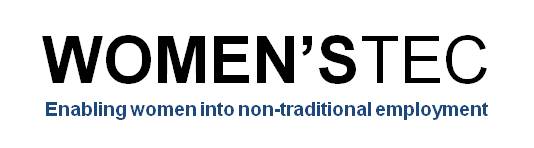 Ref: ________   APPLICATION FORMPlease ensure that the information you provide shows how you meet the essential criteria as outlined in the Person Specification enclosed in the information pack. The completed form should be returned no later than . (We apologise but we cannot accept emailed or faxed applications).Please complete in black ink or typescript. PERSONAL DETAILSDo you have a full current driving licence?  Yes    No  Do you have access to a car?  Yes    No  If no, do you have access to another form of transport for work purposes?  Yes    No  Are you willing to travel throughout  as part of this post?   Yes    No  Occasional evening and weekend work will be required, for example meetings and residentials.  Are you able to work flexible hours?  Yes    No  EDUCATIONProfessional training/qualificationsEMPLOYMENT HISTORYPresent Employment (if any)Please detail any other work experience, starting with most recent post and work backward (continue on a separate sheet if necessary)RELEVANT EXPERIENCE TO THE POSTUsing the Person Specification, please demonstrate how your skills, experience and abilities help you meet each of the ESSENTIAL criteria (continue on a separate page if necessary).RELEVANT EXPERIENCE TO THE POSTUsing the Person Specification, please demonstrate how your skills, experience and abilities help you meet each of the DESIRABLE criteria (continue on a separate page if necessary).Please give details of any other relevant information you feel will support your application.REFERENCEESPlease give the names and addresses of two people who would be willing to act as a referee (one should be your most recent employer).  Please note that references will not be taken up prior to interview.Are you eligible to work in the UK	Yes  	No  You will be required to provide documentation to support this claim (under Section 8 of the Asylum and Immigration Act 1996) if offered the post.Under the Disability Discrimination Act 1995 a person is considered to have a disability if he/she has or has had a physical or mental impairment which has a substantial and long-term adverse effect on his/her ability to carry out normal day to day activities.Do you consider that you meet this definition of disability?  Yes    No  If yes, please state the nature or effects of your disability:This information will not be disclosed prior to interviewWhere did you see this post advertised: _______________________________________________This completed application form will be kept securely for 1 year following submission or 1 year after terminating employment.Please return the completed application form by post marked ‘Private and Confidential’ to: Lynn Carvill, Chief Executive,WOMEN’STEC, 29, Chichester Avenue,Belfast BT15 5EHSurname:Forename(s):Address:Telephone No: (daytime) Telephone No: (evening) Mobile No:Address:Email address if appropriate:Please detail any sick leave in the past 3 years: Please detail any sick leave in the past 3 years: Please indicate the period of notice in current employment required (if applicable): Please indicate the period of notice in current employment required (if applicable): DatesSubjects and qualifications gainedDateCourse/qualificationOrganising bodyName of present employer(or last employer)                  Name of present employer(or last employer)                  Name of present employer(or last employer)                  Post held   Post held   Post held   Duties of post:Duties of post:Duties of post:Date appointed Date left (if applicable)Present salary Dates: Employer’s name and addressJob title and overview of responsibilitiesName: Name: Organisation: Organisation: Address: Address:Post code:Post code: Telephone number: Telephone number: Position: Position: Capacity in which known: Capacity in which known: DECLARATION OF CONVICTIONSSee attached - Declaration and Consent FormDECLARATIONS  Please ensure you sign and date this declaration before returning your application form.DATA PROTECTION ACT DECLARATION - The information on the application form will be held and processed in accordance with the requirements of the Data Protection Act 1998.I understand that the information is being used to:Process my application for employment;Form the basis of a computerised record on the recruitment system for processing and monitoring purposes;Form the basis of a manual job file with other application forms and will be used for processing;If appointed, form the basis of a manual and computerised employment record.I declare that the information provided on this form is true and complete to the best of my knowledge and belief.  I understand that any false or omitted information may result in dismissal or other disciplinary action if I am appointed.Signature_________________________________________________________________________________Date______________________________________________________________________________________Please note:All information received will be dealt with in confidence, consistent with our commitment to safeguard vulnerable adults